16. NALOGAUČENEC, UČENKA, IMAŠ RAD/-A, PLIŠASTE IGRAČE?DANES BI LAHKO S TVOJO NAJLJUBŠO TELOVADIL.V TA NAMEN TI POŠILJAM POVEZAVO DO POSNETKA, OB KATERM BOŠ IZVAJAL TELOVADNE VAJE. DELAJ TOČNO TAKO, KOT TELOVADIJO VADITELJICA IN OTROKA. K TELOVADBI LAHKO POVABIŠ ŠE KOGA OD SVOJIH DOMAČIH. https://www.youtube.com/watch?v=7VAEIkGmXnoS KATERO PLIŠASTO IGRAČO SI TELOVADIL? NARIŠI JO. POŠLJI FOTOGRAFIJO, KI PRIKAZUJE, KAKO TELOVADIŠ. LAHKO PA FOTOGRAFIRAŠ RISBO SVOJE PLIŠASTE IGRAČE, KI JE BILA TVOJ TELOVADNI PRIPOMOČEK.UČITELJICA SILVA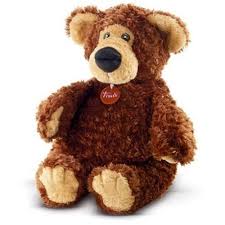 